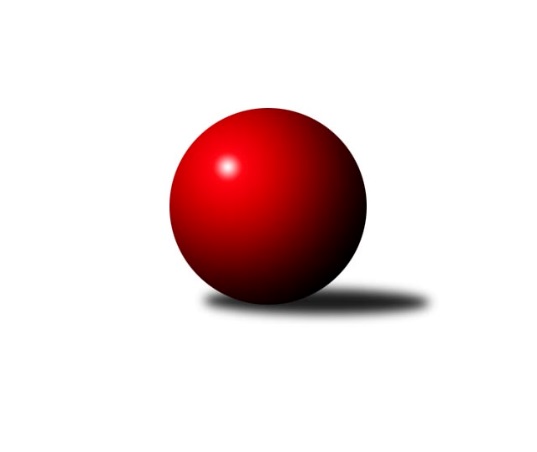 Č.15Ročník 2013/2014	16.7.2024 2. KLM B 2013/2014Statistika 15. kolaTabulka družstev:		družstvo	záp	výh	rem	proh	skore	sety	průměr	body	plné	dorážka	chyby	1.	HKK Olomouc ˝A˝	15	12	2	1	85.0 : 35.0 	(222.0 : 138.0)	3385	26	2225	1160	13.8	2.	TJ Rostex Vyškov ˝A˝	15	11	3	1	80.5 : 39.5 	(209.5 : 150.5)	3359	25	2219	1140	16.2	3.	SKK Hořice	15	8	2	5	65.0 : 55.0 	(184.5 : 175.5)	3335	18	2204	1131	17.1	4.	KK Zábřeh	15	9	0	6	64.0 : 56.0 	(186.0 : 174.0)	3308	18	2194	1114	20.8	5.	TJ Sokol Vracov	15	8	2	5	63.0 : 57.0 	(179.5 : 180.5)	3303	18	2215	1088	25.9	6.	KK Blansko	15	6	3	6	64.5 : 55.5 	(183.0 : 177.0)	3312	15	2212	1100	21.9	7.	KK Slovan Rosice	15	5	4	6	59.0 : 61.0 	(173.5 : 186.5)	3270	14	2174	1096	20.5	8.	TJ Červený Kostelec	15	6	1	8	57.0 : 63.0 	(185.0 : 175.0)	3279	13	2186	1093	23.6	9.	TJ Opava˝A˝	15	5	2	8	52.0 : 68.0 	(171.0 : 189.0)	3299	12	2180	1119	24.1	10.	TJ Prostějov ˝A˝	15	5	0	10	51.5 : 68.5 	(169.0 : 191.0)	3283	10	2203	1080	23.1	11.	TJ Horní Benešov ˝A˝	15	1	4	10	38.0 : 82.0 	(150.0 : 210.0)	3233	6	2158	1075	21.3	12.	TJ Lokomotiva Česká Třebová	15	2	1	12	40.5 : 79.5 	(147.0 : 213.0)	3207	5	2164	1043	30.5Tabulka doma:		družstvo	záp	výh	rem	proh	skore	sety	průměr	body	maximum	minimum	1.	HKK Olomouc ˝A˝	8	8	0	0	50.0 : 14.0 	(127.5 : 64.5)	3420	16	3551	3327	2.	TJ Rostex Vyškov ˝A˝	7	6	1	0	42.5 : 13.5 	(102.0 : 66.0)	3290	13	3335	3222	3.	SKK Hořice	8	6	0	2	37.0 : 27.0 	(101.5 : 90.5)	3368	12	3440	3289	4.	KK Slovan Rosice	7	4	3	0	39.0 : 17.0 	(91.5 : 76.5)	3330	11	3387	3275	5.	KK Zábřeh	7	5	0	2	33.0 : 23.0 	(90.5 : 77.5)	3310	10	3434	3243	6.	TJ Sokol Vracov	8	4	2	2	35.0 : 29.0 	(93.0 : 99.0)	3195	10	3290	3124	7.	KK Blansko	8	3	2	3	34.5 : 29.5 	(100.5 : 91.5)	3386	8	3523	3297	8.	TJ Opava˝A˝	7	2	1	4	22.0 : 34.0 	(76.5 : 91.5)	3261	5	3328	3211	9.	TJ Horní Benešov ˝A˝	8	1	3	4	25.0 : 39.0 	(87.5 : 104.5)	3302	5	3346	3226	10.	TJ Prostějov ˝A˝	7	2	0	5	27.5 : 28.5 	(83.5 : 84.5)	3251	4	3373	3146	11.	TJ Červený Kostelec	7	2	0	5	25.0 : 31.0 	(86.0 : 82.0)	3447	4	3511	3374	12.	TJ Lokomotiva Česká Třebová	8	1	0	7	22.0 : 42.0 	(79.0 : 113.0)	3316	2	3371	3199Tabulka venku:		družstvo	záp	výh	rem	proh	skore	sety	průměr	body	maximum	minimum	1.	TJ Rostex Vyškov ˝A˝	8	5	2	1	38.0 : 26.0 	(107.5 : 84.5)	3368	12	3457	3246	2.	HKK Olomouc ˝A˝	7	4	2	1	35.0 : 21.0 	(94.5 : 73.5)	3380	10	3572	3293	3.	TJ Červený Kostelec	8	4	1	3	32.0 : 32.0 	(99.0 : 93.0)	3258	9	3398	3151	4.	TJ Sokol Vracov	7	4	0	3	28.0 : 28.0 	(86.5 : 81.5)	3318	8	3595	3231	5.	KK Zábřeh	8	4	0	4	31.0 : 33.0 	(95.5 : 96.5)	3308	8	3420	3233	6.	KK Blansko	7	3	1	3	30.0 : 26.0 	(82.5 : 85.5)	3301	7	3494	3143	7.	TJ Opava˝A˝	8	3	1	4	30.0 : 34.0 	(94.5 : 97.5)	3303	7	3496	2874	8.	SKK Hořice	7	2	2	3	28.0 : 28.0 	(83.0 : 85.0)	3330	6	3471	3165	9.	TJ Prostějov ˝A˝	8	3	0	5	24.0 : 40.0 	(85.5 : 106.5)	3287	6	3421	3105	10.	TJ Lokomotiva Česká Třebová	7	1	1	5	18.5 : 37.5 	(68.0 : 100.0)	3191	3	3327	3102	11.	KK Slovan Rosice	8	1	1	6	20.0 : 44.0 	(82.0 : 110.0)	3262	3	3368	3095	12.	TJ Horní Benešov ˝A˝	7	0	1	6	13.0 : 43.0 	(62.5 : 105.5)	3223	1	3267	3191Tabulka podzimní části:		družstvo	záp	výh	rem	proh	skore	sety	průměr	body	doma	venku	1.	HKK Olomouc ˝A˝	11	9	1	1	62.0 : 26.0 	(161.0 : 103.0)	3406	19 	6 	0 	0 	3 	1 	1	2.	TJ Rostex Vyškov ˝A˝	11	9	1	1	61.5 : 26.5 	(158.5 : 105.5)	3372	19 	6 	0 	0 	3 	1 	1	3.	SKK Hořice	11	6	2	3	48.0 : 40.0 	(139.5 : 124.5)	3340	14 	5 	0 	1 	1 	2 	2	4.	TJ Sokol Vracov	11	6	1	4	45.0 : 43.0 	(130.5 : 133.5)	3308	13 	2 	1 	2 	4 	0 	2	5.	KK Zábřeh	11	6	0	5	43.0 : 45.0 	(131.5 : 132.5)	3293	12 	4 	0 	1 	2 	0 	4	6.	KK Slovan Rosice	11	5	1	5	46.0 : 42.0 	(128.5 : 135.5)	3253	11 	4 	1 	0 	1 	0 	5	7.	KK Blansko	11	4	2	5	45.5 : 42.5 	(131.0 : 133.0)	3331	10 	2 	1 	3 	2 	1 	2	8.	TJ Červený Kostelec	11	5	0	6	43.0 : 45.0 	(136.0 : 128.0)	3325	10 	2 	0 	4 	3 	0 	2	9.	TJ Opava˝A˝	11	4	0	7	38.0 : 50.0 	(128.0 : 136.0)	3292	8 	1 	0 	4 	3 	0 	3	10.	TJ Prostějov ˝A˝	11	4	0	7	37.5 : 50.5 	(123.5 : 140.5)	3270	8 	2 	0 	3 	2 	0 	4	11.	TJ Lokomotiva Česká Třebová	11	2	0	9	29.5 : 58.5 	(107.5 : 156.5)	3209	4 	1 	0 	4 	1 	0 	5	12.	TJ Horní Benešov ˝A˝	11	1	2	8	29.0 : 59.0 	(108.5 : 155.5)	3240	4 	1 	2 	3 	0 	0 	5Tabulka jarní části:		družstvo	záp	výh	rem	proh	skore	sety	průměr	body	doma	venku	1.	HKK Olomouc ˝A˝	4	3	1	0	23.0 : 9.0 	(61.0 : 35.0)	3362	7 	2 	0 	0 	1 	1 	0 	2.	KK Zábřeh	4	3	0	1	21.0 : 11.0 	(54.5 : 41.5)	3332	6 	1 	0 	1 	2 	0 	0 	3.	TJ Rostex Vyškov ˝A˝	4	2	2	0	19.0 : 13.0 	(51.0 : 45.0)	3309	6 	0 	1 	0 	2 	1 	0 	4.	KK Blansko	4	2	1	1	19.0 : 13.0 	(52.0 : 44.0)	3296	5 	1 	1 	0 	1 	0 	1 	5.	TJ Sokol Vracov	4	2	1	1	18.0 : 14.0 	(49.0 : 47.0)	3243	5 	2 	1 	0 	0 	0 	1 	6.	SKK Hořice	4	2	0	2	17.0 : 15.0 	(45.0 : 51.0)	3350	4 	1 	0 	1 	1 	0 	1 	7.	TJ Opava˝A˝	4	1	2	1	14.0 : 18.0 	(43.0 : 53.0)	3295	4 	1 	1 	0 	0 	1 	1 	8.	TJ Červený Kostelec	4	1	1	2	14.0 : 18.0 	(49.0 : 47.0)	3243	3 	0 	0 	1 	1 	1 	1 	9.	KK Slovan Rosice	4	0	3	1	13.0 : 19.0 	(45.0 : 51.0)	3322	3 	0 	2 	0 	0 	1 	1 	10.	TJ Prostějov ˝A˝	4	1	0	3	14.0 : 18.0 	(45.5 : 50.5)	3290	2 	0 	0 	2 	1 	0 	1 	11.	TJ Horní Benešov ˝A˝	4	0	2	2	9.0 : 23.0 	(41.5 : 54.5)	3234	2 	0 	1 	1 	0 	1 	1 	12.	TJ Lokomotiva Česká Třebová	4	0	1	3	11.0 : 21.0 	(39.5 : 56.5)	3254	1 	0 	0 	3 	0 	1 	0 Zisk bodů pro družstvo:		jméno hráče	družstvo	body	zápasy	v %	dílčí body	sety	v %	1.	Radek Kroupa 	SKK Hořice 	14	/	15	(93%)	45	/	60	(75%)	2.	Radek Havran 	HKK Olomouc ˝A˝ 	13	/	15	(87%)	44	/	60	(73%)	3.	Petr Pevný 	TJ Rostex Vyškov ˝A˝ 	13	/	16	(81%)	43.5	/	64	(68%)	4.	Ondřej Němec 	KK Blansko  	12	/	14	(86%)	36.5	/	56	(65%)	5.	Jiří Vícha 	TJ Opava˝A˝ 	12	/	15	(80%)	45.5	/	60	(76%)	6.	Jiří Zezulka 	HKK Olomouc ˝A˝ 	12	/	15	(80%)	40	/	60	(67%)	7.	Jiří Němec 	HKK Olomouc ˝A˝ 	12	/	15	(80%)	39	/	60	(65%)	8.	Jakub Flek 	KK Blansko  	11	/	14	(79%)	35.5	/	56	(63%)	9.	Jiří Trávníček 	TJ Rostex Vyškov ˝A˝ 	11	/	15	(73%)	40	/	60	(67%)	10.	Bronislav Diviš 	TJ Prostějov ˝A˝ 	11	/	15	(73%)	37.5	/	60	(63%)	11.	Theodor Marančák 	HKK Olomouc ˝A˝ 	10	/	14	(71%)	37.5	/	56	(67%)	12.	Tomáš Procházka 	TJ Sokol Vracov 	10	/	14	(71%)	34.5	/	56	(62%)	13.	Jan Tužil 	TJ Sokol Vracov 	10	/	14	(71%)	33	/	56	(59%)	14.	Josef Sitta 	KK Zábřeh 	9.5	/	15	(63%)	37	/	60	(62%)	15.	Jiří Axman st.	KK Slovan Rosice 	9	/	13	(69%)	27.5	/	52	(53%)	16.	Marek Ollinger 	KK Zábřeh 	8.5	/	14	(61%)	31	/	56	(55%)	17.	Martin Sitta 	KK Zábřeh 	8	/	10	(80%)	29.5	/	40	(74%)	18.	Ivo Fabík 	KK Slovan Rosice 	8	/	12	(67%)	28	/	48	(58%)	19.	Štěpán Schuster 	TJ Červený Kostelec   	8	/	13	(62%)	30	/	52	(58%)	20.	Pavel Novák 	TJ Červený Kostelec   	8	/	15	(53%)	35	/	60	(58%)	21.	Jaromír Šklíba 	SKK Hořice 	8	/	15	(53%)	30	/	60	(50%)	22.	Martin Procházka 	KK Blansko  	8	/	15	(53%)	30	/	60	(50%)	23.	Jiří Flídr 	KK Zábřeh 	8	/	15	(53%)	28.5	/	60	(48%)	24.	Petr Holanec 	TJ Lokomotiva Česká Třebová 	7.5	/	15	(50%)	30.5	/	60	(51%)	25.	Martin Mýl 	TJ Červený Kostelec   	7	/	13	(54%)	29	/	52	(56%)	26.	Ladislav Stárek 	HKK Olomouc ˝A˝ 	7	/	13	(54%)	27	/	52	(52%)	27.	Rudolf Stejskal 	TJ Lokomotiva Česká Třebová 	7	/	13	(54%)	26.5	/	52	(51%)	28.	Karel Zubalík 	HKK Olomouc ˝A˝ 	7	/	14	(50%)	32.5	/	56	(58%)	29.	Eduard Varga 	TJ Rostex Vyškov ˝A˝ 	7	/	14	(50%)	31.5	/	56	(56%)	30.	Miroslav Míšek 	TJ Rostex Vyškov ˝A˝ 	7	/	14	(50%)	30	/	56	(54%)	31.	Jiří Zemek 	KK Slovan Rosice 	7	/	14	(50%)	28.5	/	56	(51%)	32.	Ivan Vondráček 	SKK Hořice 	7	/	15	(47%)	29.5	/	60	(49%)	33.	Martin Marek 	TJ Opava˝A˝ 	7	/	15	(47%)	25.5	/	60	(43%)	34.	Luděk Rychlovský 	TJ Rostex Vyškov ˝A˝ 	6.5	/	12	(54%)	27.5	/	48	(57%)	35.	Aleš Nedomlel 	TJ Červený Kostelec   	6	/	10	(60%)	22	/	40	(55%)	36.	Roman Porubský 	KK Blansko  	6	/	11	(55%)	24.5	/	44	(56%)	37.	Dalibor Matyáš 	KK Slovan Rosice 	6	/	11	(55%)	21	/	44	(48%)	38.	Jaromír Šula 	KK Slovan Rosice 	6	/	12	(50%)	24	/	48	(50%)	39.	Petr Streubel st.	KK Slovan Rosice 	6	/	12	(50%)	23	/	48	(48%)	40.	Michal Hrdlička 	KK Blansko  	6	/	12	(50%)	23	/	48	(48%)	41.	Petr Polanský 	TJ Sokol Vracov 	6	/	13	(46%)	28	/	52	(54%)	42.	Ondřej Mrkos 	TJ Červený Kostelec   	6	/	13	(46%)	24.5	/	52	(47%)	43.	Jaromír Čapek 	TJ Rostex Vyškov ˝A˝ 	6	/	14	(43%)	27	/	56	(48%)	44.	Martin Hažva 	SKK Hořice 	6	/	14	(43%)	25	/	56	(45%)	45.	Zbyněk Černý 	TJ Horní Benešov ˝A˝ 	6	/	14	(43%)	24	/	56	(43%)	46.	Bohuslav Čuba 	TJ Horní Benešov ˝A˝ 	6	/	14	(43%)	22.5	/	56	(40%)	47.	Lukáš Horňák 	KK Zábřeh 	6	/	14	(43%)	20.5	/	56	(37%)	48.	Pavel Píč 	TJ Lokomotiva Česká Třebová 	6	/	15	(40%)	26	/	60	(43%)	49.	Kamil Kubeša 	TJ Horní Benešov ˝A˝ 	6	/	15	(40%)	22.5	/	60	(38%)	50.	Petr Havíř 	KK Blansko  	5.5	/	13	(42%)	21	/	52	(40%)	51.	Roman Rolenc 	TJ Prostějov ˝A˝ 	5	/	7	(71%)	16	/	28	(57%)	52.	František Svoboda 	TJ Sokol Vracov 	5	/	8	(63%)	16.5	/	32	(52%)	53.	Josef Gajdošík 	TJ Lokomotiva Česká Třebová 	5	/	9	(56%)	15	/	36	(42%)	54.	Zdeněk Švub 	KK Zábřeh 	5	/	10	(50%)	20	/	40	(50%)	55.	Aleš Čapka 	TJ Prostějov ˝A˝ 	5	/	10	(50%)	15	/	40	(38%)	56.	Vojtěch Tulka 	SKK Hořice 	5	/	12	(42%)	22.5	/	48	(47%)	57.	Michal Smejkal 	TJ Prostějov ˝A˝ 	5	/	13	(38%)	28	/	52	(54%)	58.	Miroslav Petřek ml.	TJ Horní Benešov ˝A˝ 	5	/	14	(36%)	27.5	/	56	(49%)	59.	Přemysl Žáček 	TJ Opava˝A˝ 	5	/	14	(36%)	26.5	/	56	(47%)	60.	Pavel Polanský ml. ml.	TJ Sokol Vracov 	5	/	14	(36%)	19.5	/	56	(35%)	61.	Marek Hynar 	TJ Opava˝A˝ 	5	/	15	(33%)	23.5	/	60	(39%)	62.	Miroslav Znojil 	TJ Prostějov ˝A˝ 	4.5	/	11	(41%)	20	/	44	(45%)	63.	Miroslav Nálevka 	SKK Hořice 	4	/	9	(44%)	19	/	36	(53%)	64.	Jiří Kmoníček 	TJ Lokomotiva Česká Třebová 	4	/	11	(36%)	20	/	44	(45%)	65.	Lukáš Janko 	TJ Červený Kostelec   	4	/	11	(36%)	19.5	/	44	(44%)	66.	Jiří Hetych st. st.	TJ Lokomotiva Česká Třebová 	4	/	12	(33%)	11.5	/	48	(24%)	67.	Jan Pernica 	TJ Prostějov ˝A˝ 	4	/	14	(29%)	22	/	56	(39%)	68.	Zdeněk Černý 	TJ Horní Benešov ˝A˝ 	4	/	15	(27%)	26.5	/	60	(44%)	69.	Petr Hendrych 	TJ Opava˝A˝ 	3	/	5	(60%)	13	/	20	(65%)	70.	Filip Kordula 	TJ Sokol Vracov 	3	/	5	(60%)	13	/	20	(65%)	71.	Petr Bracek 	TJ Opava˝A˝ 	3	/	8	(38%)	13	/	32	(41%)	72.	Pavel Polanský st. st.	TJ Sokol Vracov 	3	/	10	(30%)	17	/	40	(43%)	73.	Jiří Michálek 	KK Zábřeh 	3	/	10	(30%)	14.5	/	40	(36%)	74.	Petr Černohous 	TJ Prostějov ˝A˝ 	3	/	10	(30%)	14.5	/	40	(36%)	75.	Zdeněk Markl 	TJ Lokomotiva Česká Třebová 	3	/	11	(27%)	15.5	/	44	(35%)	76.	Petr Wolf 	TJ Opava˝A˝ 	3	/	12	(25%)	18	/	48	(38%)	77.	František Kráčmar 	SKK Hořice 	2	/	3	(67%)	6.5	/	12	(54%)	78.	Jaromír Hendrych ml. 	TJ Horní Benešov ˝A˝ 	2	/	6	(33%)	9	/	24	(38%)	79.	Petr Pospíšilík 	TJ Prostějov ˝A˝ 	2	/	6	(33%)	9	/	24	(38%)	80.	Jan Adamů 	TJ Červený Kostelec   	2	/	7	(29%)	9	/	28	(32%)	81.	Václav Švub 	KK Zábřeh 	1	/	1	(100%)	4	/	4	(100%)	82.	Martin Honc 	KK Blansko  	1	/	1	(100%)	3	/	4	(75%)	83.	Michal Klich 	TJ Horní Benešov ˝A˝ 	1	/	2	(50%)	5	/	8	(63%)	84.	Vladislav Pečinka 	TJ Horní Benešov ˝A˝ 	1	/	2	(50%)	4	/	8	(50%)	85.	Kamil Bednář 	TJ Rostex Vyškov ˝A˝ 	1	/	2	(50%)	4	/	8	(50%)	86.	Jan Večerka 	TJ Rostex Vyškov ˝A˝ 	1	/	2	(50%)	4	/	8	(50%)	87.	Dominik Ruml 	SKK Hořice 	1	/	2	(50%)	4	/	8	(50%)	88.	Jakub Šplíchal 	KK Blansko  	1	/	2	(50%)	2.5	/	8	(31%)	89.	Tomáš Kordula 	TJ Sokol Vracov 	1	/	3	(33%)	5	/	12	(42%)	90.	Vítěslav Nejedlík 	TJ Sokol Vracov 	1	/	3	(33%)	5	/	12	(42%)	91.	Adam Palko 	KK Slovan Rosice 	1	/	13	(8%)	16.5	/	52	(32%)	92.	Josef Čapka 	TJ Prostějov ˝A˝ 	0	/	1	(0%)	2	/	4	(50%)	93.	Jaroslav Krupica 	KK Slovan Rosice 	0	/	1	(0%)	2	/	4	(50%)	94.	Tomáš Vejmola 	TJ Rostex Vyškov ˝A˝ 	0	/	1	(0%)	2	/	4	(50%)	95.	Jiří Baier 	SKK Hořice 	0	/	1	(0%)	2	/	4	(50%)	96.	Leopold Jašek 	HKK Olomouc ˝A˝ 	0	/	1	(0%)	1	/	4	(25%)	97.	Jan Hédl 	KK Blansko  	0	/	1	(0%)	1	/	4	(25%)	98.	Petr Kozák 	TJ Horní Benešov ˝A˝ 	0	/	1	(0%)	0	/	4	(0%)	99.	Rudolf Haim 	TJ Opava˝A˝ 	0	/	1	(0%)	0	/	4	(0%)	100.	Miroslav Flek 	KK Blansko  	0	/	1	(0%)	0	/	4	(0%)	101.	Pavel Kovalčík 	TJ Opava˝A˝ 	0	/	2	(0%)	4	/	8	(50%)	102.	Lukáš Hlavinka 	KK Blansko  	0	/	2	(0%)	3	/	8	(38%)	103.	Petr Dankovič 	TJ Horní Benešov ˝A˝ 	0	/	2	(0%)	3	/	8	(38%)	104.	Tomáš Sasín 	TJ Sokol Vracov 	0	/	2	(0%)	2	/	8	(25%)	105.	Tomáš Valíček 	TJ Opava˝A˝ 	0	/	2	(0%)	2	/	8	(25%)	106.	Kamil Bartoš 	HKK Olomouc ˝A˝ 	0	/	2	(0%)	0	/	8	(0%)	107.	Tomáš Černý 	TJ Horní Benešov ˝A˝ 	0	/	4	(0%)	4	/	16	(25%)Průměry na kuželnách:		kuželna	průměr	plné	dorážka	chyby	výkon na hráče	1.	SKK Nachod, 1-4	3420	2266	1153	21.4	(570.1)	2.	KK Blansko, 1-6	3373	2231	1142	20.2	(562.3)	3.	SKK Hořice, 1-4	3351	2206	1145	19.4	(558.7)	4.	TJ Lokomotiva Česká Třebová, 1-4	3343	2227	1116	26.4	(557.3)	5.	HKK Olomouc, 1-8	3339	2205	1134	19.9	(556.7)	6.	 Horní Benešov, 1-4	3317	2201	1115	20.6	(552.9)	7.	KK Zábřeh, 1-4	3296	2198	1098	20.1	(549.4)	8.	KK Slovan Rosice, 1-4	3296	2201	1094	23.9	(549.3)	9.	TJ Opava, 1-4	3272	2190	1082	24.3	(545.4)	10.	TJ  Prostějov, 1-4	3238	2155	1083	21.0	(539.8)	11.	KK Vyškov, 1-4	3237	2148	1088	19.6	(539.5)	12.	TJ Sokol Vracov, 1-6	3207	2141	1066	22.1	(534.7)Nejlepší výkony na kuželnách:SKK Nachod, 1-4TJ Sokol Vracov	3595	8. kolo	Tomáš Procházka 	TJ Sokol Vracov	658	8. koloHKK Olomouc ˝A˝	3572	4. kolo	Štěpán Schuster 	TJ Červený Kostelec  	645	4. koloTJ Červený Kostelec  	3511	4. kolo	Ladislav Stárek 	HKK Olomouc ˝A˝	641	4. koloKK Blansko 	3494	6. kolo	Pavel Polanský ml. ml.	TJ Sokol Vracov	622	8. koloTJ Červený Kostelec  	3472	6. kolo	Jiří Němec 	HKK Olomouc ˝A˝	619	4. koloTJ Červený Kostelec  	3469	10. kolo	Martin Procházka 	KK Blansko 	615	6. koloTJ Červený Kostelec  	3467	8. kolo	Pavel Novák 	TJ Červený Kostelec  	612	10. koloSKK Hořice	3458	14. kolo	Štěpán Schuster 	TJ Červený Kostelec  	612	6. koloTJ Rostex Vyškov ˝A˝	3456	2. kolo	Radek Havran 	HKK Olomouc ˝A˝	610	4. koloTJ Červený Kostelec  	3431	2. kolo	Radek Kroupa 	SKK Hořice	608	14. koloKK Blansko, 1-6KK Blansko 	3523	3. kolo	Jiří Vícha 	TJ Opava˝A˝	634	15. koloTJ Rostex Vyškov ˝A˝	3431	7. kolo	Ondřej Němec 	KK Blansko 	628	11. koloKK Blansko 	3430	11. kolo	Ondřej Němec 	KK Blansko 	621	13. koloTJ Opava˝A˝	3409	15. kolo	Lukáš Horňák 	KK Zábřeh	621	3. koloKK Blansko 	3408	9. kolo	Ondřej Němec 	KK Blansko 	615	9. koloKK Zábřeh	3403	3. kolo	Ondřej Němec 	KK Blansko 	612	15. koloKK Blansko 	3400	15. kolo	Roman Porubský 	KK Blansko 	611	7. koloHKK Olomouc ˝A˝	3391	9. kolo	Ondřej Němec 	KK Blansko 	607	3. koloKK Slovan Rosice	3368	5. kolo	Miroslav Míšek 	TJ Rostex Vyškov ˝A˝	601	7. koloKK Blansko 	3354	7. kolo	Roman Porubský 	KK Blansko 	600	13. koloSKK Hořice, 1-4TJ Rostex Vyškov ˝A˝	3457	15. kolo	Petr Pevný 	TJ Rostex Vyškov ˝A˝	643	15. koloSKK Hořice	3440	15. kolo	Radek Kroupa 	SKK Hořice	630	6. koloSKK Hořice	3424	8. kolo	Tomáš Procházka 	TJ Sokol Vracov	603	10. koloSKK Hořice	3414	13. kolo	Michal Hrdlička 	KK Blansko 	602	8. koloSKK Hořice	3402	6. kolo	Petr Havíř 	KK Blansko 	601	8. koloKK Blansko 	3399	8. kolo	Jaromír Šklíba 	SKK Hořice	600	8. koloHKK Olomouc ˝A˝	3385	6. kolo	Radek Kroupa 	SKK Hořice	597	1. koloSKK Hořice	3358	10. kolo	Radek Kroupa 	SKK Hořice	596	15. koloKK Slovan Rosice	3352	13. kolo	Ivan Vondráček 	SKK Hořice	596	13. koloTJ Prostějov ˝A˝	3323	5. kolo	Radek Havran 	HKK Olomouc ˝A˝	595	6. koloTJ Lokomotiva Česká Třebová, 1-4TJ Opava˝A˝	3473	5. kolo	Jiří Vícha 	TJ Opava˝A˝	633	5. koloSKK Hořice	3471	9. kolo	Radek Kroupa 	SKK Hořice	630	9. koloTJ Prostějov ˝A˝	3421	13. kolo	Marek Ollinger 	KK Zábřeh	629	15. koloKK Zábřeh	3420	15. kolo	Petr Holanec 	TJ Lokomotiva Česká Třebová	613	9. koloTJ Červený Kostelec  	3398	7. kolo	Tomáš Procházka 	TJ Sokol Vracov	611	3. koloTJ Lokomotiva Česká Třebová	3371	13. kolo	Roman Rolenc 	TJ Prostějov ˝A˝	610	13. koloTJ Lokomotiva Česká Třebová	3368	5. kolo	Václav Švub 	KK Zábřeh	608	15. koloTJ Lokomotiva Česká Třebová	3363	15. kolo	Josef Gajdošík 	TJ Lokomotiva Česká Třebová	604	15. koloTJ Lokomotiva Česká Třebová	3343	11. kolo	Přemysl Žáček 	TJ Opava˝A˝	601	5. koloTJ Lokomotiva Česká Třebová	3342	7. kolo	Pavel Píč 	TJ Lokomotiva Česká Třebová	597	7. koloHKK Olomouc, 1-8HKK Olomouc ˝A˝	3551	13. kolo	Theodor Marančák 	HKK Olomouc ˝A˝	617	8. koloHKK Olomouc ˝A˝	3499	8. kolo	Radek Havran 	HKK Olomouc ˝A˝	611	8. koloHKK Olomouc ˝A˝	3456	7. kolo	Luděk Rychlovský 	TJ Rostex Vyškov ˝A˝	610	5. koloHKK Olomouc ˝A˝	3402	5. kolo	Theodor Marančák 	HKK Olomouc ˝A˝	609	13. koloHKK Olomouc ˝A˝	3390	1. kolo	Theodor Marančák 	HKK Olomouc ˝A˝	607	3. koloHKK Olomouc ˝A˝	3376	3. kolo	Jiří Vícha 	TJ Opava˝A˝	599	13. koloTJ Rostex Vyškov ˝A˝	3375	5. kolo	Jiří Zezulka 	HKK Olomouc ˝A˝	598	13. koloHKK Olomouc ˝A˝	3359	15. kolo	Martin Sitta 	KK Zábřeh	596	1. koloKK Zábřeh	3330	1. kolo	Jiří Němec 	HKK Olomouc ˝A˝	595	7. koloHKK Olomouc ˝A˝	3327	10. kolo	Jiří Zezulka 	HKK Olomouc ˝A˝	595	5. kolo Horní Benešov, 1-4TJ Opava˝A˝	3496	3. kolo	Petr Hendrych 	TJ Opava˝A˝	613	3. koloTJ Prostějov ˝A˝	3351	9. kolo	Jiří Vícha 	TJ Opava˝A˝	607	3. koloTJ Horní Benešov ˝A˝	3346	10. kolo	Petr Streubel st.	KK Slovan Rosice	601	15. koloTJ Horní Benešov ˝A˝	3346	1. kolo	Kamil Kubeša 	TJ Horní Benešov ˝A˝	598	15. koloTJ Horní Benešov ˝A˝	3344	9. kolo	Michal Klich 	TJ Horní Benešov ˝A˝	598	10. koloTJ Horní Benešov ˝A˝	3342	7. kolo	Kamil Kubeša 	TJ Horní Benešov ˝A˝	596	1. koloKK Blansko 	3331	10. kolo	Jan Tužil 	TJ Sokol Vracov	596	1. koloSKK Hořice	3331	7. kolo	Vojtěch Tulka 	SKK Hořice	588	7. koloKK Zábřeh	3328	13. kolo	Martin Procházka 	KK Blansko 	584	10. koloKK Slovan Rosice	3318	15. kolo	Kamil Kubeša 	TJ Horní Benešov ˝A˝	580	7. koloKK Zábřeh, 1-4KK Zábřeh	3434	7. kolo	Ondřej Mrkos 	TJ Červený Kostelec  	634	9. koloSKK Hořice	3349	11. kolo	Jiří Flídr 	KK Zábřeh	604	7. koloTJ Červený Kostelec  	3344	9. kolo	Martin Sitta 	KK Zábřeh	601	7. koloKK Zábřeh	3342	11. kolo	Marek Ollinger 	KK Zábřeh	593	11. koloTJ Opava˝A˝	3339	7. kolo	Jaromír Šklíba 	SKK Hořice	589	11. koloHKK Olomouc ˝A˝	3315	12. kolo	Martin Sitta 	KK Zábřeh	588	2. koloKK Zábřeh	3303	9. kolo	Jiří Němec 	HKK Olomouc ˝A˝	586	12. koloKK Zábřeh	3302	2. kolo	Jiří Vícha 	TJ Opava˝A˝	586	7. koloKK Zábřeh	3296	4. kolo	Martin Sitta 	KK Zábřeh	584	4. koloTJ Horní Benešov ˝A˝	3267	2. kolo	Radek Kroupa 	SKK Hořice	580	11. koloKK Slovan Rosice, 1-4KK Slovan Rosice	3387	8. kolo	Jiří Trávníček 	TJ Rostex Vyškov ˝A˝	623	12. koloKK Slovan Rosice	3381	2. kolo	Dalibor Matyáš 	KK Slovan Rosice	610	8. koloKK Slovan Rosice	3349	6. kolo	Martin Mýl 	TJ Červený Kostelec  	593	11. koloSKK Hořice	3334	2. kolo	Štěpán Schuster 	TJ Červený Kostelec  	589	11. koloKK Slovan Rosice	3319	14. kolo	Dalibor Matyáš 	KK Slovan Rosice	589	6. koloHKK Olomouc ˝A˝	3316	14. kolo	Radek Havran 	HKK Olomouc ˝A˝	586	14. koloKK Slovan Rosice	3312	11. kolo	Ivo Fabík 	KK Slovan Rosice	586	11. koloTJ Rostex Vyškov ˝A˝	3310	12. kolo	Jiří Axman st.	KK Slovan Rosice	584	14. koloKK Slovan Rosice	3285	4. kolo	Jiří Zemek 	KK Slovan Rosice	581	2. koloKK Slovan Rosice	3275	12. kolo	Martin Sitta 	KK Zábřeh	578	8. koloTJ Opava, 1-4HKK Olomouc ˝A˝	3385	2. kolo	Jan Tužil 	TJ Sokol Vracov	610	6. koloTJ Sokol Vracov	3360	6. kolo	Jiří Vícha 	TJ Opava˝A˝	601	12. koloTJ Rostex Vyškov ˝A˝	3337	11. kolo	Jiří Vícha 	TJ Opava˝A˝	601	6. koloTJ Opava˝A˝	3328	9. kolo	Radek Havran 	HKK Olomouc ˝A˝	596	2. koloTJ Opava˝A˝	3328	2. kolo	Jiří Vícha 	TJ Opava˝A˝	592	11. koloKK Slovan Rosice	3279	9. kolo	Jiří Vícha 	TJ Opava˝A˝	591	14. koloTJ Opava˝A˝	3254	6. kolo	Jiří Vícha 	TJ Opava˝A˝	590	9. koloTJ Opava˝A˝	3248	14. kolo	Jiří Zemek 	KK Slovan Rosice	588	9. koloTJ Opava˝A˝	3240	11. kolo	Jiří Němec 	HKK Olomouc ˝A˝	587	2. koloTJ Horní Benešov ˝A˝	3232	14. kolo	Jiří Trávníček 	TJ Rostex Vyškov ˝A˝	585	11. koloTJ  Prostějov, 1-4TJ Prostějov ˝A˝	3373	2. kolo	Jiří Vícha 	TJ Opava˝A˝	627	8. koloTJ Opava˝A˝	3326	8. kolo	Bronislav Diviš 	TJ Prostějov ˝A˝	614	2. koloTJ Prostějov ˝A˝	3313	10. kolo	Tomáš Procházka 	TJ Sokol Vracov	610	4. koloTJ Sokol Vracov	3250	4. kolo	Bronislav Diviš 	TJ Prostějov ˝A˝	592	6. koloKK Slovan Rosice	3248	10. kolo	Michal Smejkal 	TJ Prostějov ˝A˝	586	2. koloTJ Prostějov ˝A˝	3247	6. kolo	Bronislav Diviš 	TJ Prostějov ˝A˝	585	8. koloKK Zábřeh	3247	6. kolo	Michal Smejkal 	TJ Prostějov ˝A˝	584	10. koloTJ Rostex Vyškov ˝A˝	3246	14. kolo	Petr Pospíšilík 	TJ Prostějov ˝A˝	580	2. koloTJ Prostějov ˝A˝	3236	8. kolo	Bronislav Diviš 	TJ Prostějov ˝A˝	580	14. koloTJ Prostějov ˝A˝	3223	14. kolo	Josef Sitta 	KK Zábřeh	575	6. koloKK Vyškov, 1-4TJ Rostex Vyškov ˝A˝	3335	3. kolo	Eduard Varga 	TJ Rostex Vyškov ˝A˝	587	3. koloTJ Rostex Vyškov ˝A˝	3334	4. kolo	Petr Pevný 	TJ Rostex Vyškov ˝A˝	583	6. koloTJ Rostex Vyškov ˝A˝	3318	6. kolo	Petr Pevný 	TJ Rostex Vyškov ˝A˝	583	3. koloTJ Rostex Vyškov ˝A˝	3302	8. kolo	Jiří Trávníček 	TJ Rostex Vyškov ˝A˝	583	8. koloTJ Rostex Vyškov ˝A˝	3273	1. kolo	Luděk Rychlovský 	TJ Rostex Vyškov ˝A˝	581	8. koloTJ Rostex Vyškov ˝A˝	3247	10. kolo	Eduard Varga 	TJ Rostex Vyškov ˝A˝	581	1. koloKK Zábřeh	3233	10. kolo	Petr Pevný 	TJ Rostex Vyškov ˝A˝	578	4. koloTJ Rostex Vyškov ˝A˝	3222	13. kolo	Zbyněk Černý 	TJ Horní Benešov ˝A˝	577	6. koloTJ Červený Kostelec  	3208	13. kolo	Jiří Trávníček 	TJ Rostex Vyškov ˝A˝	572	13. koloSKK Hořice	3205	4. kolo	Kamil Kubeša 	TJ Horní Benešov ˝A˝	571	6. koloTJ Sokol Vracov, 1-6TJ Rostex Vyškov ˝A˝	3330	9. kolo	Josef Sitta 	KK Zábřeh	606	5. koloHKK Olomouc ˝A˝	3293	11. kolo	Petr Pevný 	TJ Rostex Vyškov ˝A˝	603	9. koloTJ Sokol Vracov	3290	12. kolo	Jan Tužil 	TJ Sokol Vracov	593	15. koloTJ Sokol Vracov	3268	15. kolo	Radek Havran 	HKK Olomouc ˝A˝	590	11. koloTJ Prostějov ˝A˝	3264	15. kolo	František Svoboda 	TJ Sokol Vracov	583	15. koloKK Zábřeh	3241	5. kolo	Roman Rolenc 	TJ Prostějov ˝A˝	575	15. koloTJ Sokol Vracov	3209	14. kolo	Jan Tužil 	TJ Sokol Vracov	571	12. koloTJ Sokol Vracov	3203	9. kolo	Ondřej Němec 	KK Blansko 	569	2. koloTJ Horní Benešov ˝A˝	3202	12. kolo	Tomáš Procházka 	TJ Sokol Vracov	565	7. koloTJ Lokomotiva Česká Třebová	3196	14. kolo	Zdeněk Markl 	TJ Lokomotiva Česká Třebová	565	14. koloČetnost výsledků:	8.0 : 0.0	3x	7.0 : 1.0	8x	6.5 : 1.5	2x	6.0 : 2.0	18x	5.5 : 2.5	1x	5.0 : 3.0	12x	4.0 : 4.0	12x	3.0 : 5.0	17x	2.0 : 6.0	11x	1.0 : 7.0	5x	0.0 : 8.0	1x